СОВЕТ ДЕПУТАТОВ ГОРОДСКОГО ОКРУГА НАВАШИНСКИЙНИЖЕГОРОДСКОЙ ОБЛАСТИРЕШЕНИЕ  28  февраля  2019                                                                                                       № 410                                                                   О приеме имущества в собственностьгородского округа Навашинский Нижегородской области В соответствии с Федеральным законом от 06.10.2003 №131-ФЗ «Об общих принципах организации местного самоуправления в Российской Федерации», частью 11 статьи 154 Федерального закона от 22.08.2004 №122-ФЗ «О внесении изменений в законодательные акты Российской Федерации и признании утратившими силу некоторых законодательных актов Российской Федерации в связи с принятием федеральных законов «О внесении изменений и дополнений в Федеральный закон «Об общих принципах организации законодательных (представительных) и исполнительных органов государственной власти субъектов Российской Федерации» и «Об общих принципах организации местного самоуправления в Российской Федерации», Положением о порядке управления и распоряжения имуществом, находящимся в муниципальной собственности городского округа Навашинский Нижегородской области, утвержденным решением Совета депутатов городского округа Навашинский Нижегородской области от 30.06.2016 года № 161, письмом Министерства образования, науки и молодежной политики Нижегородской области от 15.01.2019 №Сл-316-4285/19 «Об обеспечении образовательных организаций школьными автобусами»,        Совет депутатов РЕШИЛ:Принять из государственной собственности Нижегородской области в муниципальную собственность городского округа Навашинский Нижегородской области: автомобиль ГАЗ А66R33, Автобус специальный для перевозки детей, идентификационный номер (VIN) Х96А66R33J0862100, год выпуска 2018, модель, номер двигателя *А27500*J0903695*, номер кузова А66R33J0021218. Рекомендовать комитету по управлению муниципальным имуществом Администрации городского округа Навашинский Нижегородской области оформление документов по приему из государственной собственности Нижегородской области в муниципальную собственность городского округа Навашинский Нижегородской области автомобиля, указанного в первом пункте решения, в порядке, установленном действующим законодательством, с последующим его закреплением на праве оперативного управления за Муниципальным учреждением «Центр обслуживания системы образования». Глава местного самоуправления                                                                                          городского округа Навашинский                                                                       	                          В.Д. Малышев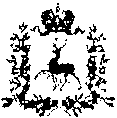 